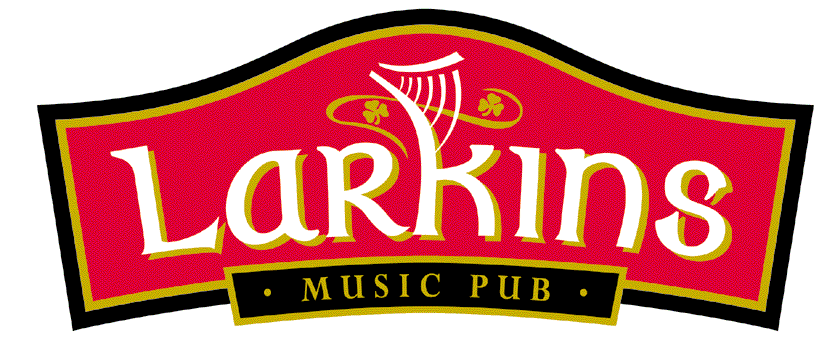                                             CHILDREN'S MENUSoup											€3.00Sausages & Chips or Mash								€5.95Homemade Burger & Chips or Mash							€6.50Chicken Goujons & Chips or Mash							€6.75Crispy Fish Goujons & Chips or Mash							€7.00Penne with Tomato & Basil Sauce							€5.00with Chicken										€6.00Chicken Wings & Chips								€6.95Baby Bowl										€3.00                                             SIDE ORDERSBeans											€1.50Chips / Mash										€2.50Vegetables										€2.50Mixed Salad										€2.50                                              DESSERTSIce Cream Cone/TubSmall											€2.50Medium										€3.50Large											€4.50Hot Chocolate										€3.00